Please ensure that you email completed work to oak@lyng.norfolk.sch.uk so I can provide feedback on certain pieces to ensure progression. 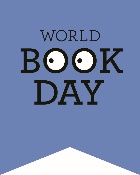 Today is World Book Day 2021.I have included an art job at the end, if you’d like to have a go.We will have a ‘late’ World book day’ when we return to class next week.MorningChallenge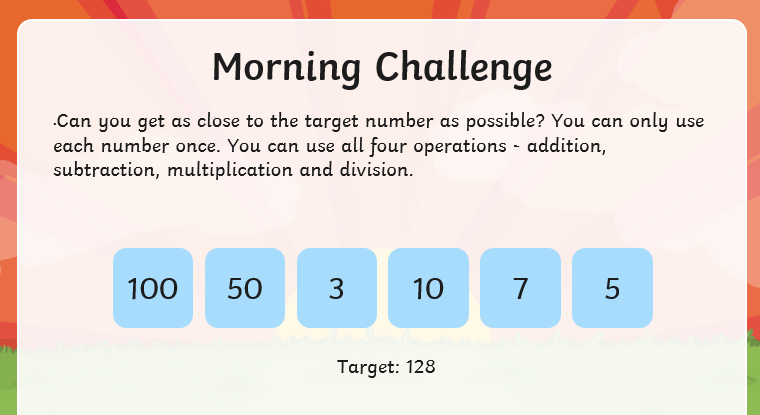 MathsMorning Year 6, in this lesson, you will learn to interpret the remainder using the context of the problem being solved.LO: Can I represent remainders in different ways depending on the context of the problem?Watch the session from Oak academy, linked below:https://classroom.thenational.academy/lessons/represent-remainders-in-different-ways-depending-on-the-context-of-the-problem-part-1-chj3etThe worksheet is below, remember to watch the lesson first.Then take the quiz, to check your understanding.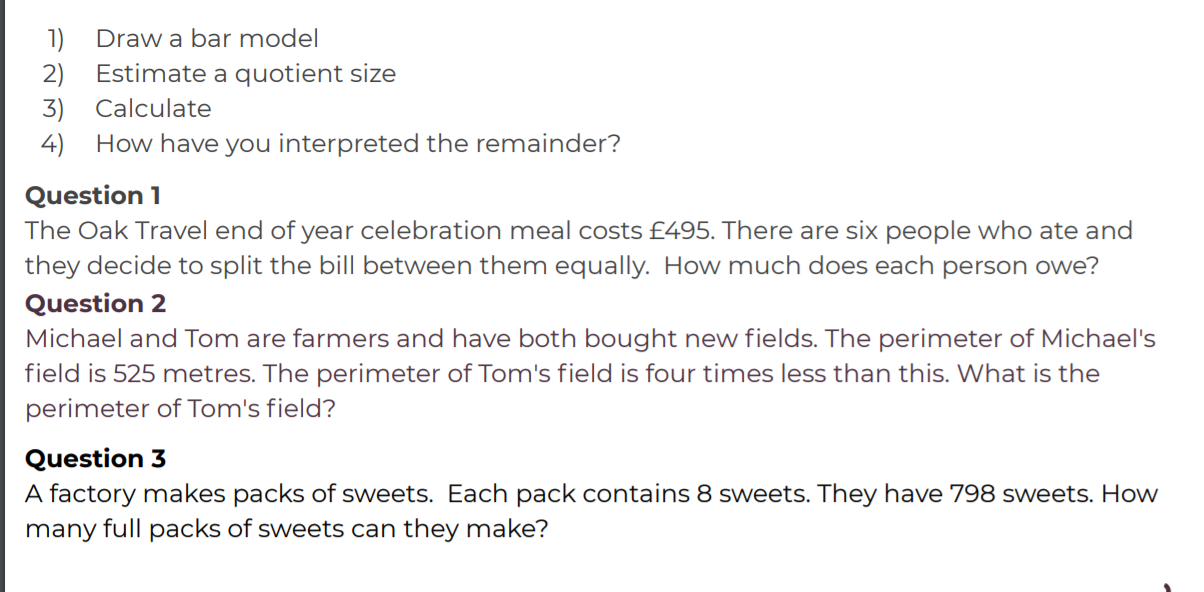 EnglishToday we continue our book, The Ultimate Guide to Unicorns and Flying Horses by Pie Corbett.Here is the link:https://www.talk4writing.com/wp-content/uploads/2021/01/The-Ultimate-Guide-to-Unicorns-Flying-Horses-2.pdfToday, please complete page 12: Activity 9: Sort the structure activity. Then read page 13: Activity 10: Let’s look at the toolkit.Next read page 14, Activity 11: New ideas.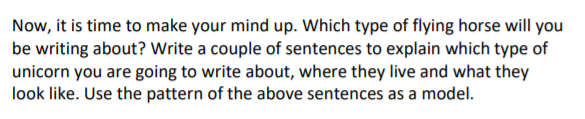 These are the pages below, remember to click on the link for the larger versions.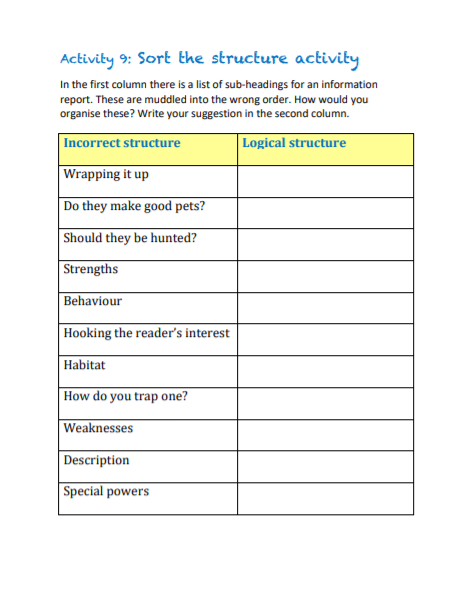 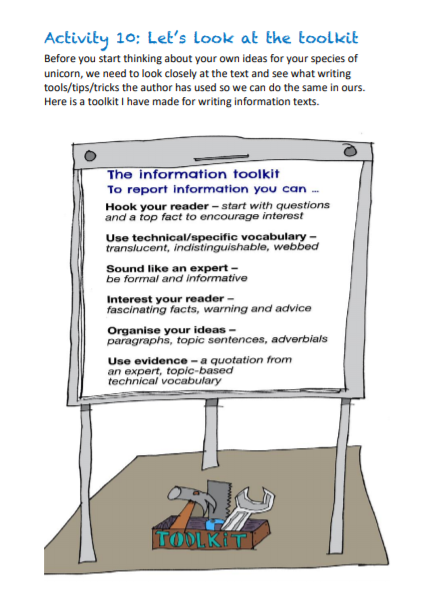 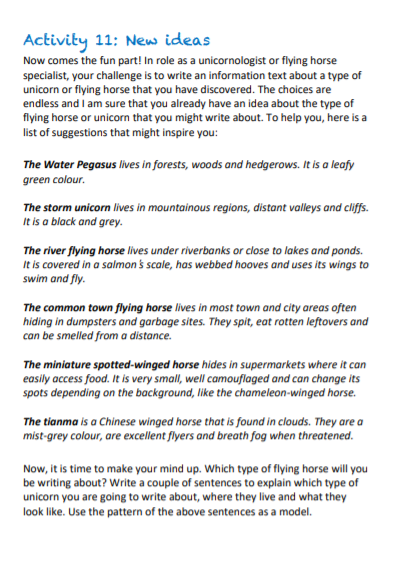 PSHCEThis week we are thinking about returning to school on Monday.Following on from our class catch-ups on Monday, please complete the sheet below: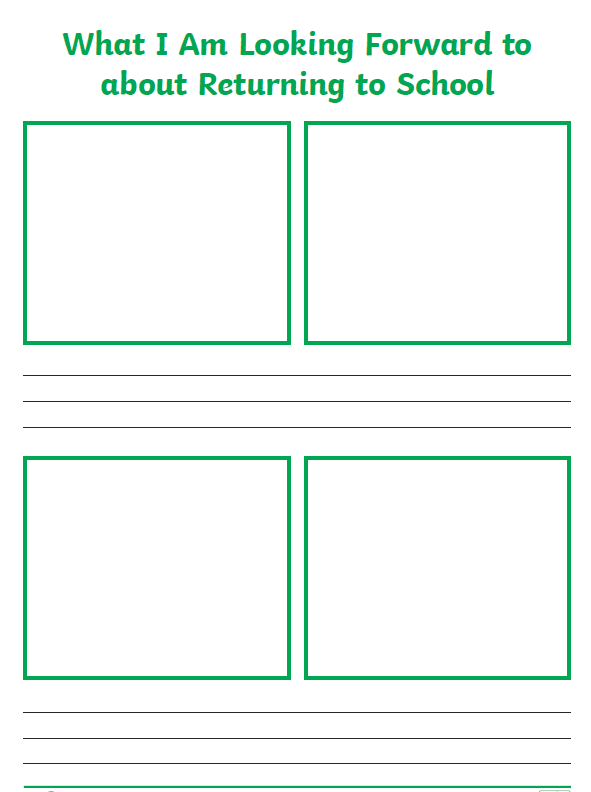 Afternoon lessons:ScienceThis week, in science, we will continue to learn about the lives and work of some famous scientists.Today we are going to learn about Rachel Carson.In this lesson, we will learn about Rachel Carson's role in inspiring the creation of the US Environmental Agency. We will look at how she used the 'power of the pen' to bring attention to key environmental issues and have a go at using our own pens to write about an important environmental cause!LO: Can I use my pen, for good, like Rachel Carson?Here is the link to the session:https://classroom.thenational.academy/lessons/who-is-rachel-carson-crup6eHere are the worksheets, remember to watch the video first: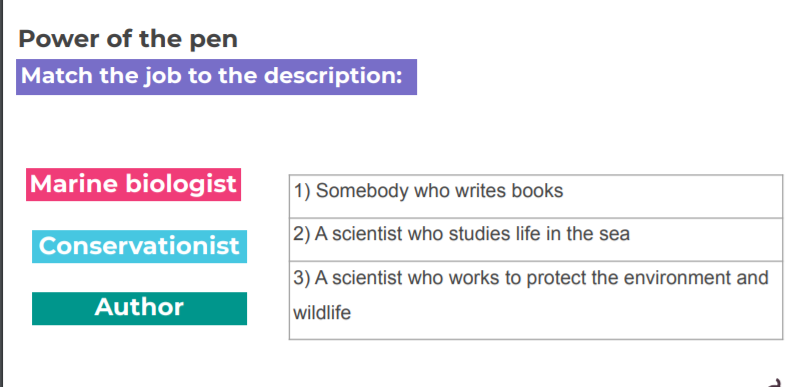 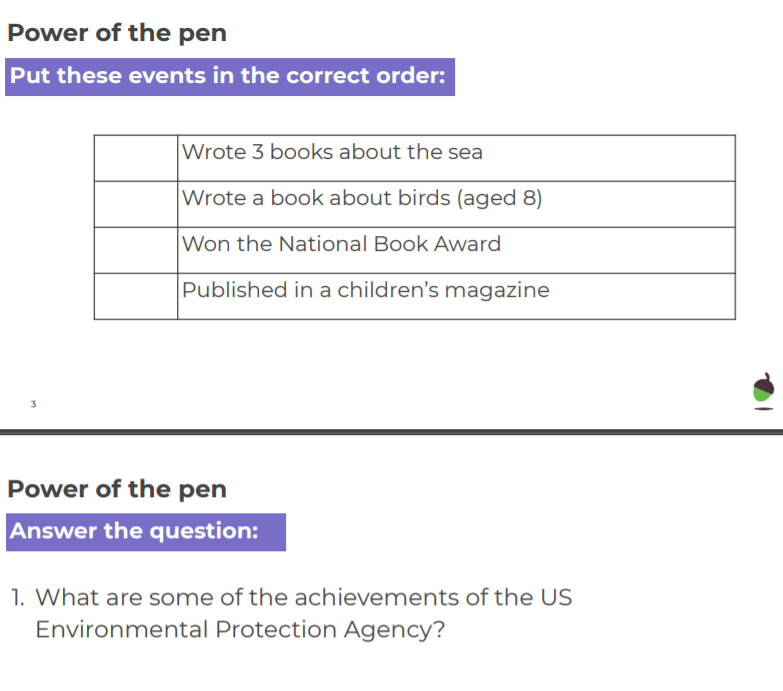 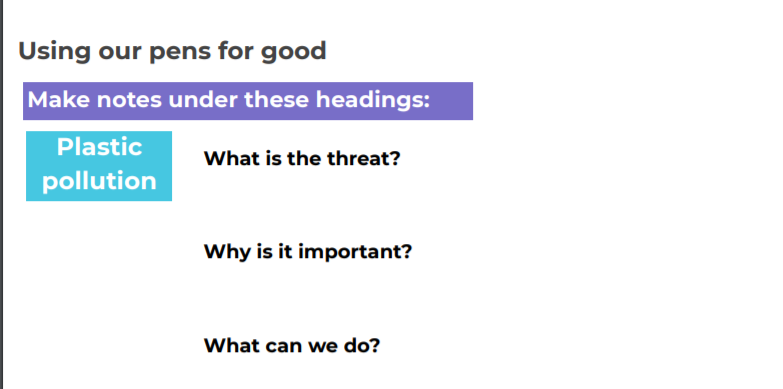 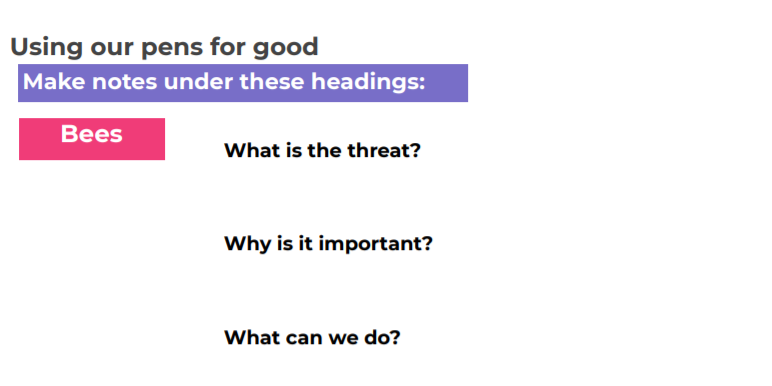 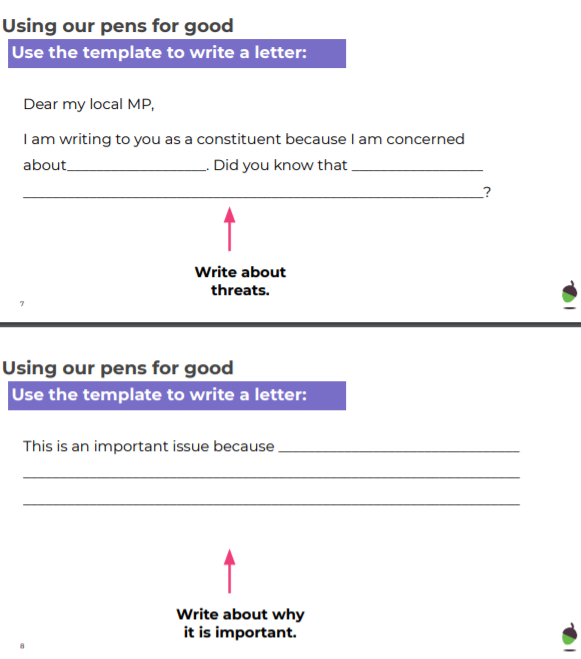 I look forward to seeing your letters.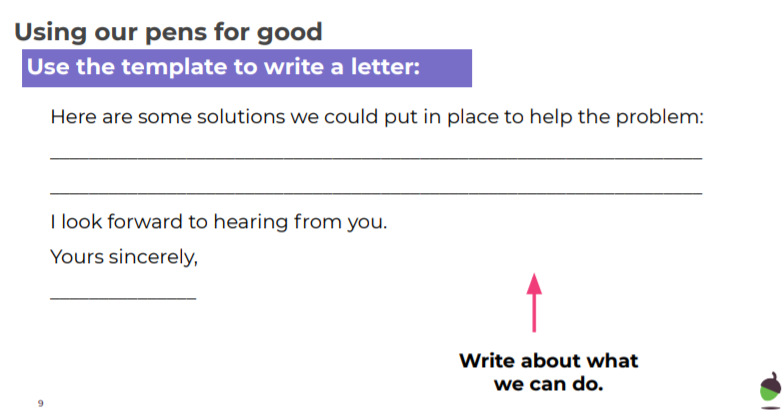 Thanks Oak, I’ll hear from you via the class email.Remember Miss Wharton has her laptop on all day during the week, like when we are at school, so you can send your work or a message when you like (I can share these with Mrs Wylie), We love hearing from you.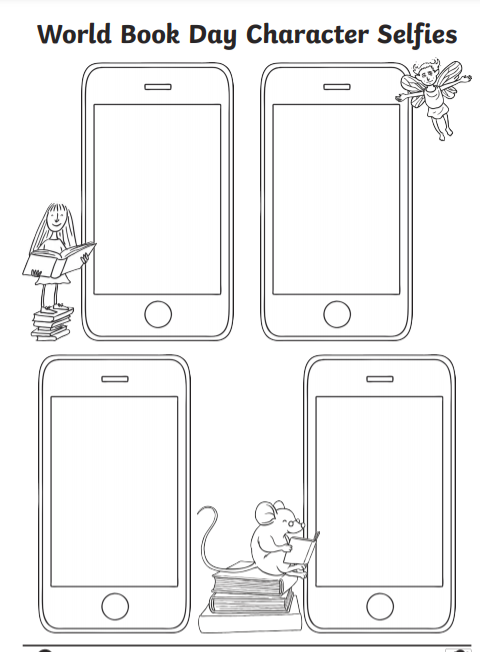 